   State of California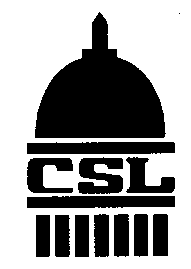    California Senior Legislature   1020 N Street, Room 513, Sacramento, CA 95814   Phone (916) 552-8056    Fax (916) 552-8013www.4csl.org JOINT RULES COMMITTEE TELECONFERENCE MEETING MINUTESNovember 4, 201510:00AM-11:00AMChair:  Senior Assembly Member Lauren RolfeVice Chair:  Senior Senator Michael LePeilbetVice Chair:  Senior Assembly Member Ellie BlochCall To OrderThe Joint Rules Committee Meeting was called to order by Chair, SA Rolfe at 10:15 a.m.Invocation by SA BlochPledge of Allegiance was led by SA MolnarRoll Call14-15 JRCPresent:	Senior Senators:  Allan Bortel, Michael LePielbet, Sonja 			Martin		Senior Assembly Members:   Charles Molnar, Eleanor 			Bloch, Shirley Krohn, Lauren Rolfe, Anne Warren, Charles 			Mitchell (A)	Staff:  Janice Bailey, Staff Services ManagerExcused Absences:	Allan Hurst, Jack Alderson, Bernie Weintraub
	A quorum was established.		15-16 JRC		Senior Senators:  Allan Bortel, Michael LePielbet, Sonja 			Martin		Senior Assembly Members:   Shirley Krohn, Lauren Rolfe,  		Charles Mitchell, John Pointer, Leo Sullivan		Excused Absences   Allan Hurst, Jack Alderson, Lavada 			TheusIntroductionsLeo Sullivan, John Pointer, Dieter Kammerer, Tony Rodella, Terry SonnefeldPublic Comments		A.  Leo Sullivan shared his dismay by the lack of participation of members 			returning ballots.Discussion/Action ItemsApprove Agenda of November 4, 2015	SA Bloch moved to approve the agenda.  SA Warren seconded the motion.  Agenda approved as presented.	Record of Vote:Approve Minutes of September 16, 2015 JRC Meeting	SA Bloch moved to approve the minutes as presented.  SS LePeilbet 	seconded the motion.  Minutes approved as presented.	Record of Vote:CorrespondenceNone.      VIII.     Old Business		A.	Purchase order for Imprenta was approved last week.   Imprenta is 				working on timeline for drafts of collateral material.  Goal is for material 		to be distributed during month of December.   SS Bortel requested that 		SA Molnar be added to the Adhoc Marketing Committee.  Chair Rolfe 			deferred to the new JRC Chair.      IX.		Election of Officers			1.  SA Krohn nominated SA Pointer for Chair.  SS Martin seconded the 		nomination.  Motion carried.Record of Vote:			2.  SA Pointer nominated SA Krohn for Assembly Vice Chair.  SA 				Sullivan seconded the motion.			3.  SA Mitchell nominated himself for Assembly Vice Chair based on 				his years of service and legislative experience.  SS LePeilbet 				seconded the motion.Record of Vote:SA Krohn elected Vice Chair for Assembly.			3.  SS Bortel and SS LePeilbet were nominated.  Neither 				accepted the nomination.  SA Martin moved to elect the Senate Vice 				Chair at the next JRC Meeting.  SS LePeilbet seconded the motion.  				Motion carried.Record of Vote:X.		New Business		Newly elected Chair Pointer opted to defer the new business until the next 	JRC meeting.  The next meeting is scheduled for December 8, 2015 10-	3:30PM.  Members are to email Janice Bailey with public location ASAP.IX.		Announcements		1.	SA Mitchell noted that former member Sol Fingold was the 1st member 	to bring the Death with Dignity Proposal to the CSL.  Past Chair Rolfe 	requested that SA Mitchell research and bring back to the JRC the detail on 	the year it was submitted.		Meeting was adjourned at 11:03 vpm.YesNoAbstentionMolnarBortelBlochLePeilbetKrohnRolfeWarrenMartinMitchellYesNoAbstentionMolnarBortelBlochLePeilbetKrohnRolfeWarrenMartinMitchellYesNoAbstentionPointerBortelMitchellMartinSullivanLePeilbetKrohnKrohnMitchellPointerXBortelXMitchellXMartinXSullivanXLePeilbetXKrohnXYesNoAbstentionPointerBortelMitchellMartinSullivanLePeilbetKrohn